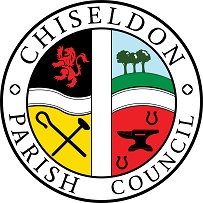 You are summoned to join the Recreation Ground improvement Committee meeting.   AGENDAon Thursday 6th April 2022 at 7.00pm at the Old Chapel, Butts Road, Chiseldon.    PUBLIC RECESS   -  Public Recess: Please note that this is a meeting of council members and the only juncture at which the public are invited to speak is during Public Recess.  Public recess lasts 10 minutes and speakers will have 3 minutes each to make their point heard.  If large numbers of persons wish to convey the same or a similar point, then please elect a spokesperson before the meeting to put forward a statement for expediency.  No decisions will be made at this meeting in regards to items raised by the public that do not already feature in an agenda item.Please also be aware that the council has agreed and published a method statement in regards to the Recreation Hall/Ground project which includes its intention to hold a 28 day public consultation when plans are sufficiently advanced enough to consult on.  As such, the council will not be entering into discussion with the public on any plans, locations or other issues relating to the project until the public consultation is published and opened for public feedback.  Based on progress to date, it is unlikely that the council will be in a position to open a public consultation before June 2023.  1.Vote on appointment of Chairman for the meeting, or for the remaining of the council year to May 2023. (Vice Chair to legally chair the meeting if in attendance, if no chairman is voted in)2. Public recess – maximum 10 minutes – see information above.3. List attendances and apologies for absence. Vote on approval of absences given. Absence with no apologies to be noted separately.     To note that Cllr J Randall has resigned from the council.4. Declarations of interests and requests for dispensations voted on. 5. Review and approve minutes from 2nd February  2023.   (Note, there was no March meeting)6. Action Points7. Review final comments received from Swindon Borough Council with regards to the Pre-planning application submitted. Vote on any next steps to take. See additional document loaded into MS Teams8. In conjunction with item 7 above, review the comments provided by Sports England with regards to the pre-planning application. See additional information on MS Teams.9. From Feb meeting - Review total build costs from Phil Jewson QS at Beacon Surveying Services, working with our architect SWA. Vote on next steps to take. See additional document loaded into MS Teams10. To retrospectively approve additional printing costs on last SWA quote of £237.50 plus VAT for printing via Ordinance Survey (was listed as additional in the original quote CPC approved).11.  Items for the next agenda. (Cannot be considered at the current meeting)The next meeting will be Thursday 4th May 2023 at 7.00pm in the Chapel Offices. Butts Road, Chiseldon.  To note that if there are no items to discuss, the May meeting will be cancelled and moved to 8th June.Contact details: Mrs Clair Wilkinson,    Parish Clerkclerk@chiseldon-pc.gov.uk     Tel 01793 740744     Signed by Clerk:    C Wilkinson    Dated: 31.03.23   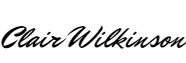 Committee members: Cllrs Matt Harris, Chay Ford (Committee Vice Chairman), Jon Jackson, Jenny Jefferies, Keith Bates.  Committee Chairman pending.Public notice – if you comment during public recess at a council meeting your personal details (such as name and address as relevant) may be recorded on the minutes.  Please advise the Clerk at the time of speaking if you do not wish your personal details to be noted.  Please see our privacy policy on www.chiseldon-pc.gov.uk for full details of how we store & manage data. 
Legislation to allow the council to vote and/or act: Item 10. Printing costs for project. LG(MP)A 1976 s.19(3)Chiseldon Parish Council under law, has a duty to conserve biodiversity under the Natural Environment and Rural Communities Act 2006 and consider the impact of their decisions under the Crime and Disorder Act 1998 Section 17.Councillors will review their decisions when required, with these acts in mind, and they will be minuted accordingly.For more details see our “Biodiversity Duty” and Crime and Disorder” policy  which are on our website www.chiseldon-pc.gov.uk